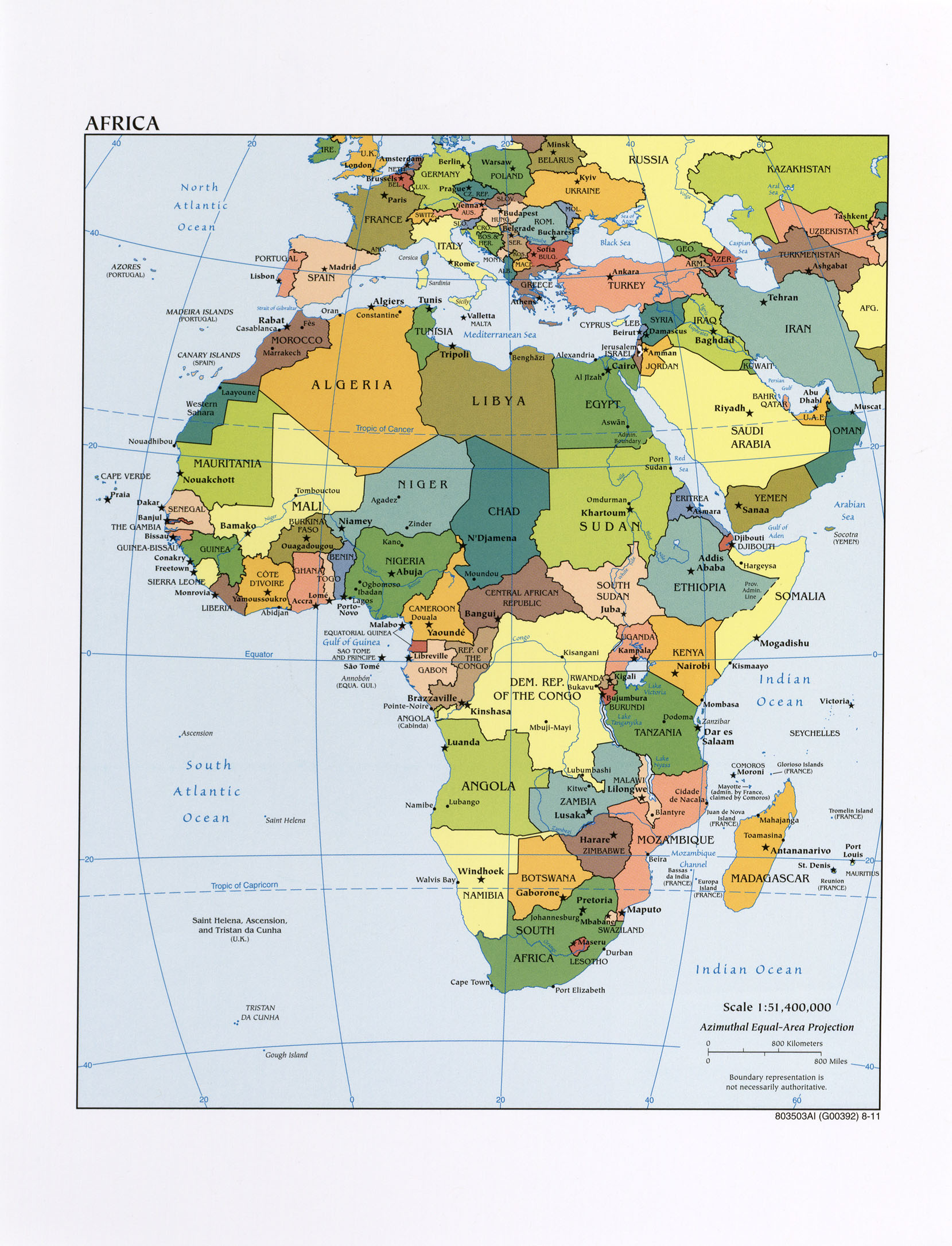 Station Two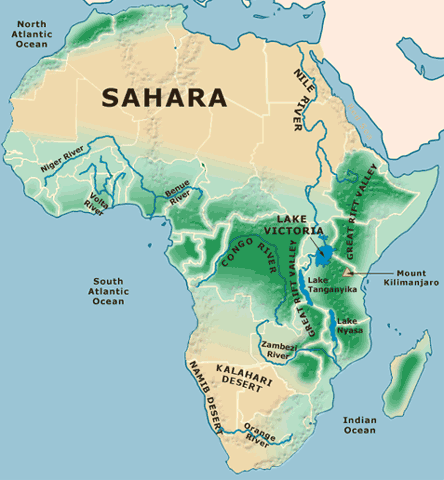 Station Three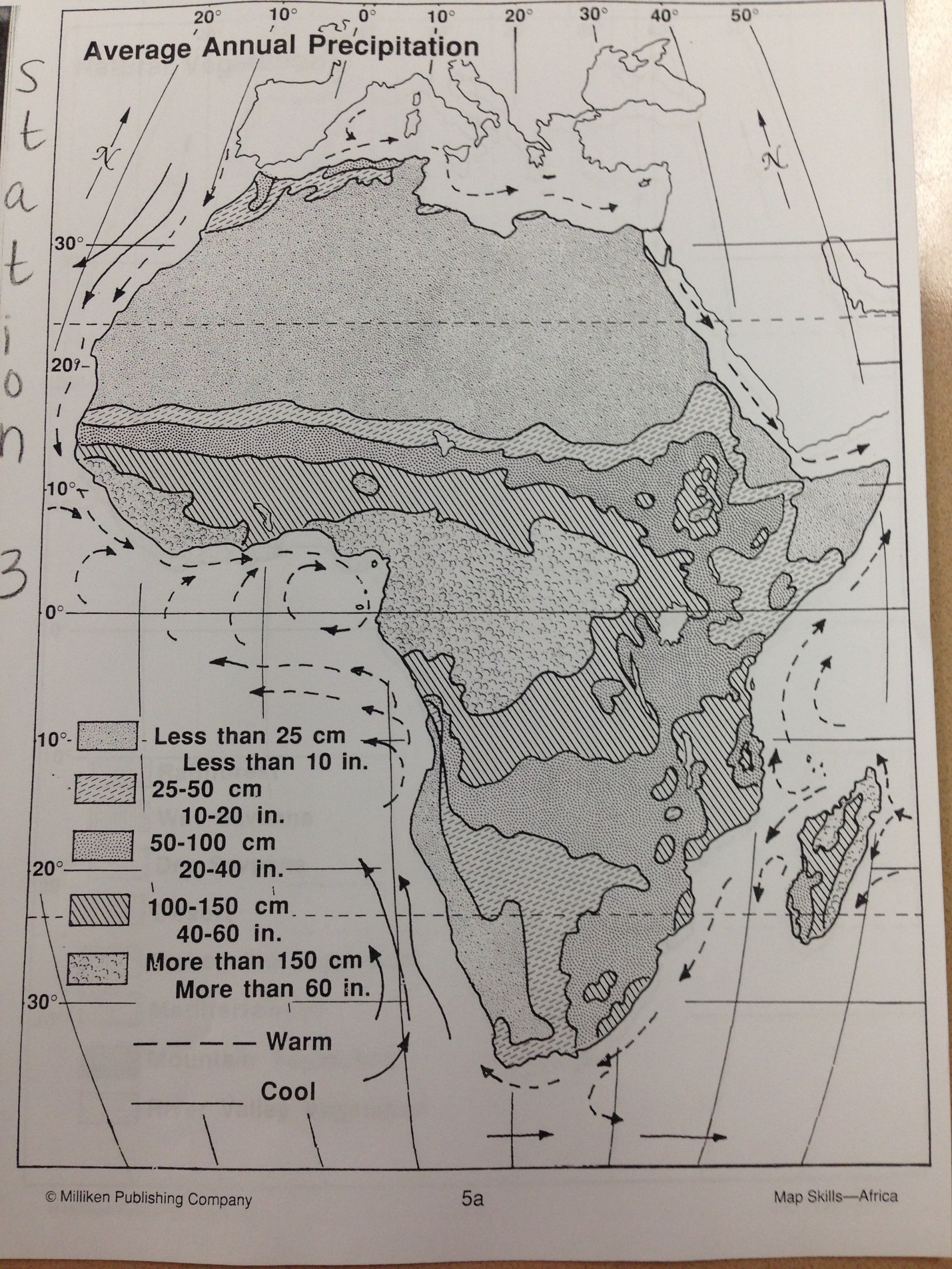 Station Four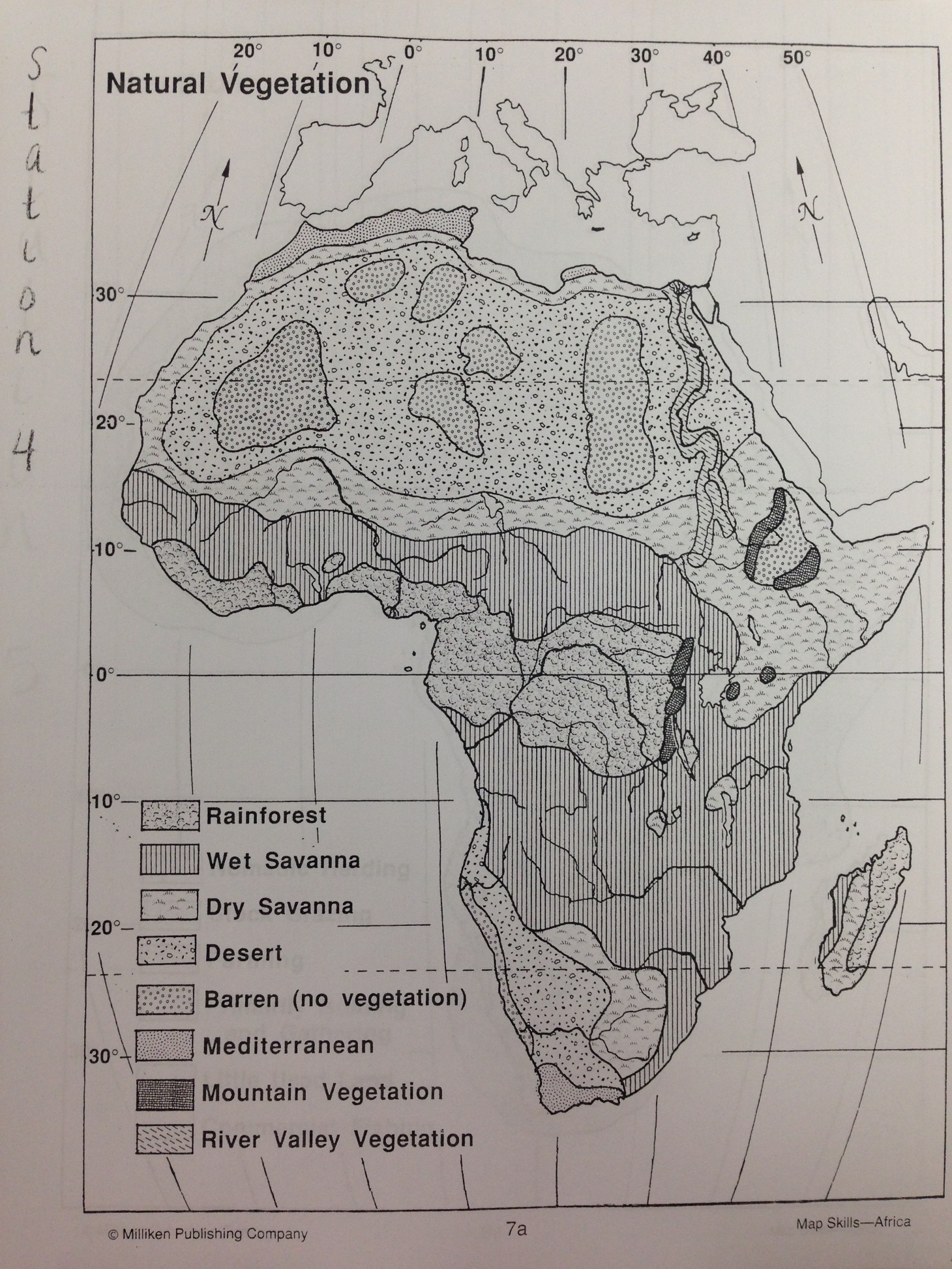 Station Five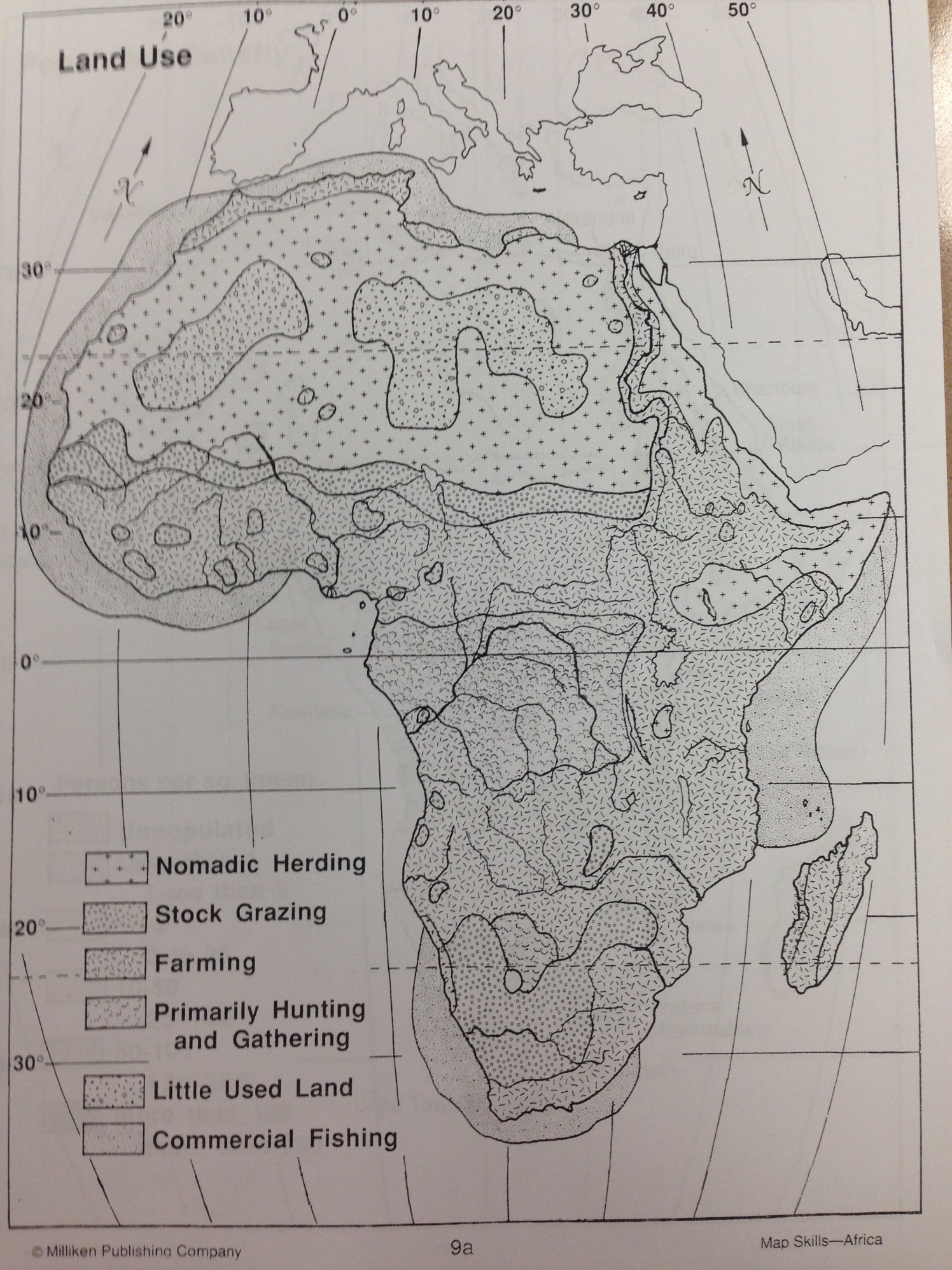 Station Six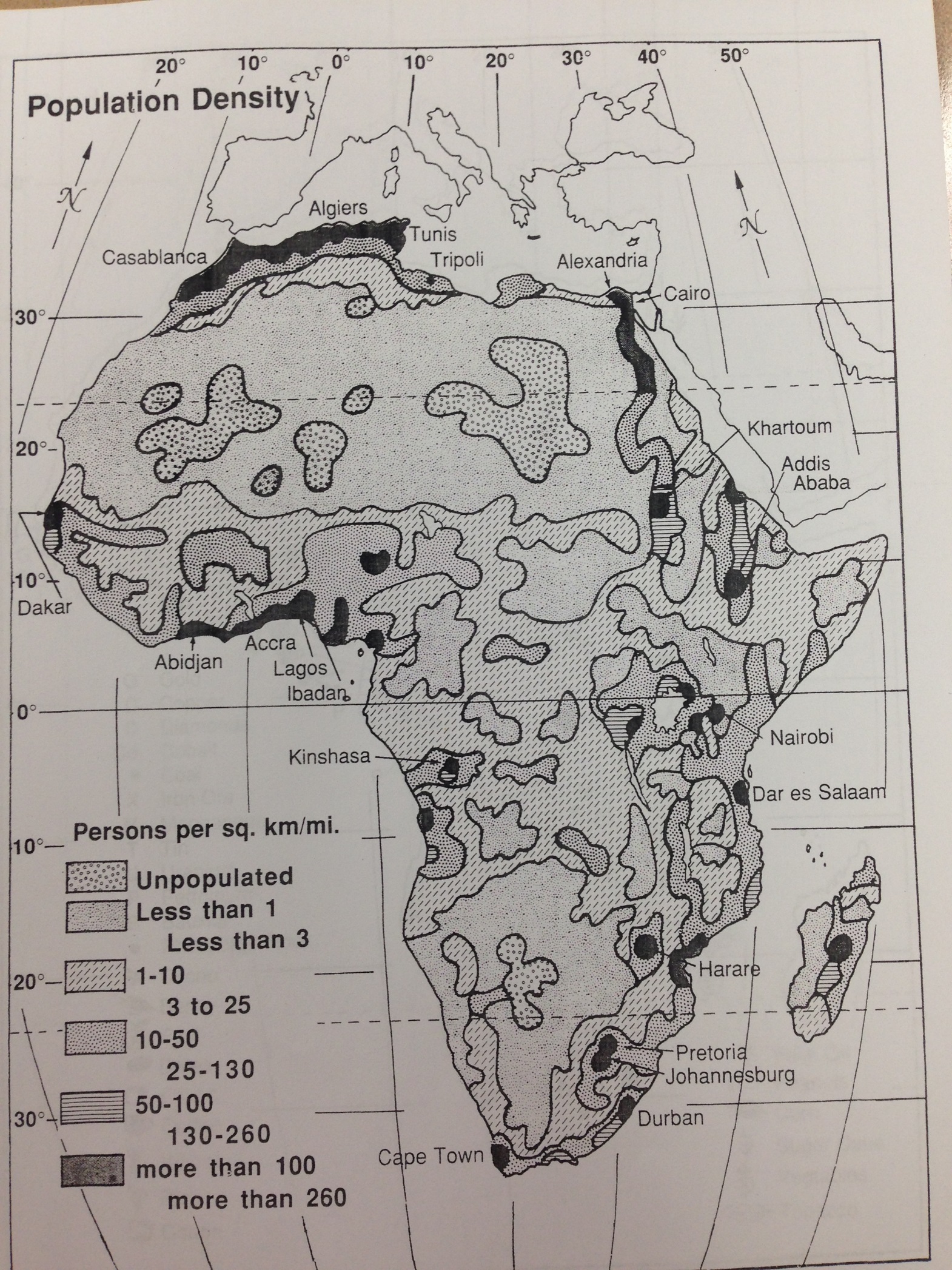 Station 7S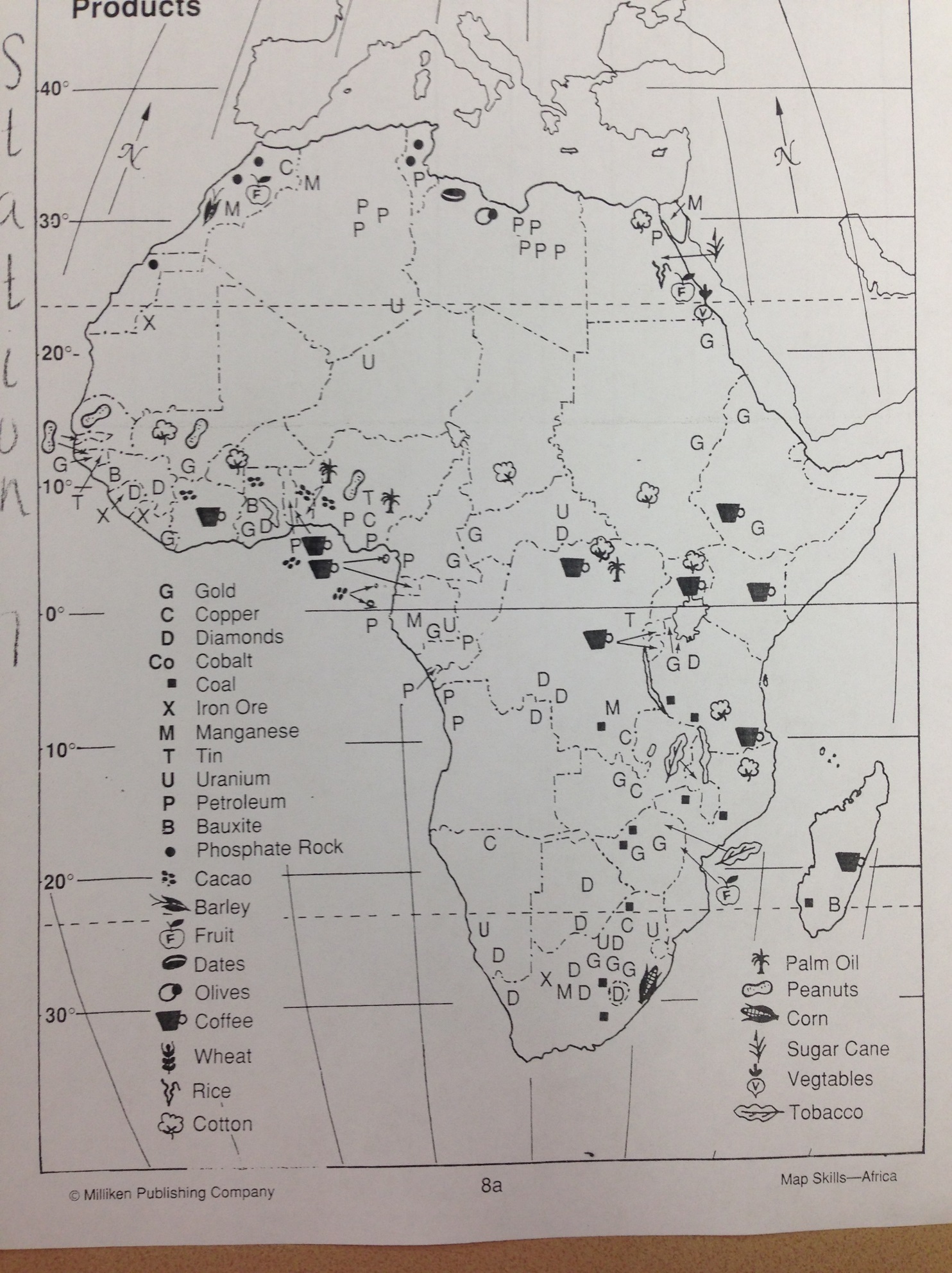 